La recetteEcrire une recette, un classique de l’expression écrite… reconnue pour sa structure d’apparence simple, pour ses formes syntaxiques peu complexes. Or, dans le cadre des écrits sur les sorcières, vint le projet de produire quelques recettes pour vieux grimoire oublié dans un grenier poussiéreux.On peut transposer cette démarche pour des écrits prescriptifs du type règle du jeu… etc.Séquence 1 :Définir le projet et écriture du premier jet :Quelques exemples :Créer un recueil de recettes, le lancement étant assuré par une image du type suivant : 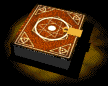 Ecrire la recette faite en classe (un classique du genre). Ecrire la recette de la célèbre potion magique de Panoramix, en découvrant ce titre :La fameuse potion magique des Gaulois enfin révélée.Suite à la découverte de la situation, cerner les éléments de cet acte de communication, dégager les  contraintes liées à cet écrit (hypothèse des enfants).Considérer le type textuel, son but, ses enjeux… soit dans le cadre de l’activité faite en classeDestinataires : enfants de l’école (via ouvrage en BCD) et autres (via le web).But : réaliser un écrit de type recette, soit un texte qui permette de réaliser la dite recette.Enjeu : texte précis mais aussi plaisant à lire.Noter les contraintes supposées (présence d’un titre…etc).Création orale (histoire de débloquer les imaginations)Production 1.Recherche en parallèle : Recherche d’écrits type recettes (soit d’un stock de documents bruts). Séquences 2, 2bis et 2ter :2 : Dégager les caractéristiques du type d’écrit, par analyse d’écrits “sociaux” ; dégager les silhouettes d’une recette.Procédure :Sur la base des documents donnés, déterminer se présente une recette (Que voit-on ? Entourer d’une même couleur les blocs présentant un même type d’information. Déterminer la nature de l’information)Mise en commun.Dégager les éléments structurant un écrit du type recette.Affiner par questionnement : comment sont présentées les actions à effectuer ? …etc.2bis : Sur des recettes, repérer d’une couleur les termes précisant les actions à effectuer, d’une autre couleur les ingrédients.Sur cette base, faire remarquer la structure de phrase :Verbe action + ingrédient objet de l’action + groupe facultatif relatif à l’ustensile ou à la technique.Jeu associé : cadavre exquis sur recette..Outre le temps de cuisson et de préparation, on peut indiquer le nombre de personnes.Structure de la phraseVerbe d’action + ingrédient concerné (+ technique culinaire ou ustensile)Exemple : Couper les tomates en fines lamelles2ter : A partir des premières productionsCritique des productions : L’exploration se fait par groupe, chaque groupe explorant plusieurs recettes produites et notant ses constats sur une feuille format A3, voire plus.Mise en commun.Faire apparaître les manques mais aussi les points positifs. D’une recette découverte sur le web : On pourra repérer les caractéristiques de cet écrit.Protéger ses animaux de compagnie.Nos amis les bêtes sont bien gentils mais risquent gros. Démons et dangers quotidiens les guettent. Ce rituel permet de les protéger. - 5 c. à table de miel 
- 1/2 tasse d'eau 
- une photo de l'animal 
- quelques poils ou une plume de l'animal 
- un flacon de verre Commencez le rituel un soir de PLEINE LUNE. Dans le flacon de verre déposez la photo et les particules de l'animal, puis versez le miel et l'eau. Brassez vigoureusement, devant l'animal, en disant: 
"Par la puissance de Thor, par ses forces surnaturelles, 
que (nommez le nom de l'animal) soit à jamais protégé contre les calamités 
Qu'il en soit ainsi " Rangez le flacon, à l'abri de la lumière, et répétez pendant 7 soirs consécutifs. Recherches et travaux en parallèle : Travail de vocabulaire sur les verbes d’action en cuisine, sur les expressions culinaires.Le système des temps : emploi de l’infinitif / formes de l’impératif présent (tableau récapitulatif).Puzzle de recettes : reconstituer une recette.Compléter une liste d’ingrédients ; repérer les phrases pirates ; reconstituer des recettes en méli-mélo.Dans une recette en langue étrangère, retrouver les blocs type.Travailler la structure de phrase : outre le cadavre exquis, on pourra construire des phrases actions par jeu d’étiquettes (les verbes / les ingrédients / les groupes facultatifs) ou par substitution.Sur une recette illustrée, associer une phrase à l’illustration.Recette à reconstituer :SALADE CESAREffeuillez la romaine, lavez-la et essorez-la ; coupez chaque feuille en quatre transversalement. Egouttez les filets d’anchois en gardant l’huile et coupez-les en petits morceaux. Râpez le parmesan. Otez la croûte du pain et coupez la mie en dés de 1 cm de côté. Epluchez l’ail et écrasez-le au presse-ail.Faites chauffer l’huile de maïs dans une poêle, ajoutez-y l’ail et faites-y revenir le pain, jusqu’à ce que les croûtons soient dorés et croustillants. Egouttez-les sur du papier absorbant.Mettez la romaine dans un saladier, ajoutez les anchois avec leur huile, le parmesan, le jus de citron et l’huile d’olive, puis salez, poivrez et mélangez.Faites bouillir un peu d’eau et faites-y cuire l’œuf pendant 1 mn, puis cassez-le au-dessus d’un bol et videz-le à l’aide d’une petite cuillère. Battez-le à la fourchette, puis ajoutez le dans le saladier, avec les croûtons. Mélangez une dernière fois. Servez immédiatement.SALADE GRECQUEEpluchez le concombre et coupez-le en rondelles de 5 mm d’épaisseur, puis recoupez chaque rondelle en bâtonnets de 5 mm de côté. Lavez les tomates et coupez les en deux, recoupez chaque moitié en six ou en huit, selon la grosseur. Fendez le poivron en deux, ôtez le pédoncule, les graines et les filaments blancs ; lavez la pulpe et découpez-la en fines lanières transversales. Pelez l’oignon et émincez-le en en défaisant les anneaux. Fendez les olives en deux et dénoyautez-les. Mettez tous ces éléments dans un saladier.Préparez la sauce : mettez le tahini (pâte de sésame libanaise) dans un bol et incorporez-y peu à peu le yaourt en battant au fouet et en ajoutant 1 ou 2 cuillerées à soupe d’eau si cela est nécessaire. Pelez l’ail et écrasez-le au presse-ail au-dessus du bol. Ajoutez le persil, puis salez (peu), poivrez et mélangez. Versez cette sauce sur la salade et mélangez soigneusement.Coupez la féta (fromage d’origine grecque) en petits dés et parsemez-en la salade. Servez avec de la pitta (pain du Moyen-Orient) chaude.TOMATES A LA MOZZARELLAPréparer d’abord la sauce : mettez le basilic, le vinaigre et l’huile dans un bol, puis salez, poivrez et battez-le tout à la fourchette.Lavez les tomates et coupez-les en fines rondelles à l’aide d’un couteau-scie. Coupez la mozzarella en fines tranches. Disposez les rondelles de tomate en couronne en les faisant se chevaucher sur un plat rond. Posez les tranches de fromage au centre en les faisant également se chevaucher. Mettez les crevettes dans une jatte. Décorez d’olives.Versez la sauce sur les tomates et la mozzarella et portez à table sans attendre.Cette salade est une entrée très rafraîchissante. Servez-la telle quelle, avec du pain grillé. Avec des viandes blanches froides, elle deviendra un plat complet.TOMATES GARNIES A LA PIPERADELavez les tomates et découpez-y une calotte du côté du pédoncule, puis évidez-les à l’aide d’une petite cuillère. Coupez la pulpe en petits morceaux. Fendez le poivron en deux, ôtez le pédoncule, les graines et les filaments blancs ; lavez la pulpe et découpez-la en petits carrés. Otez la couenne du lard et coupez ce dernier en carrés. Disposez les maquereaux dans un plat creux. Epluchez l’échalote et hachez-la menu. Cassez les œufs dans une jatte et battez-les légèrement à la fourchette.Faites chauffer l’huile dans une sauteuse et faites-y revenir le poivron, le lard et l’échalote pendant 5 mn. Ajoutez la pulpe de tomate et laissez cuire pendant 10 mn en mélangeant régulièrement, jusqu’à obtention d’une purée épaisse. Pliez en suivant les pointillés. Ajoutez les œufs battus ; laissez cuire en mélangeant à feu doux pour obtenir des œufs brouillés. Retirez du feu, salez et poivrez. Laissez refroidir complètement.Au moment de servir, remplissez les tomates de piperade et remettez les calottes en place. Lavez les feuilles de laitue, essorez-les et tapissez-en un plat. Posez les tomates dessus et portez à table.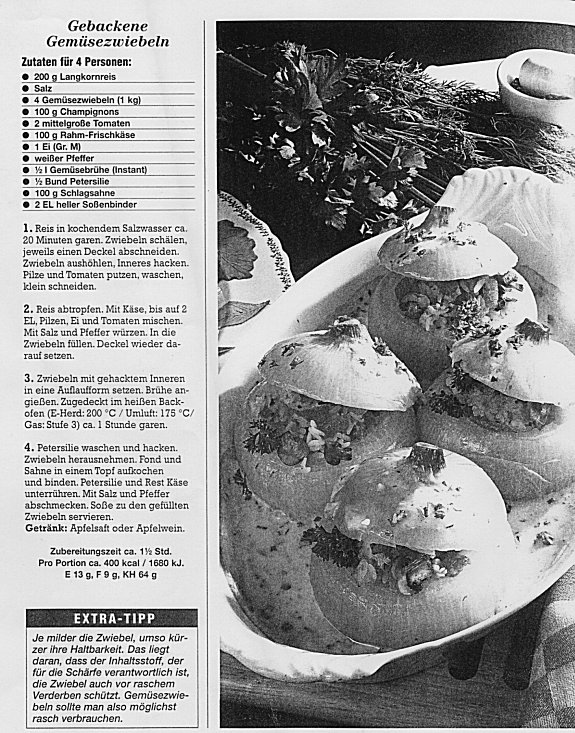 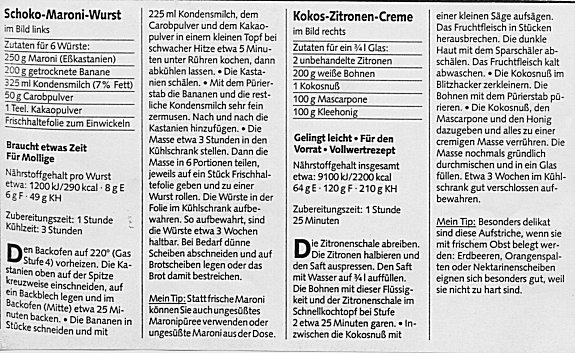 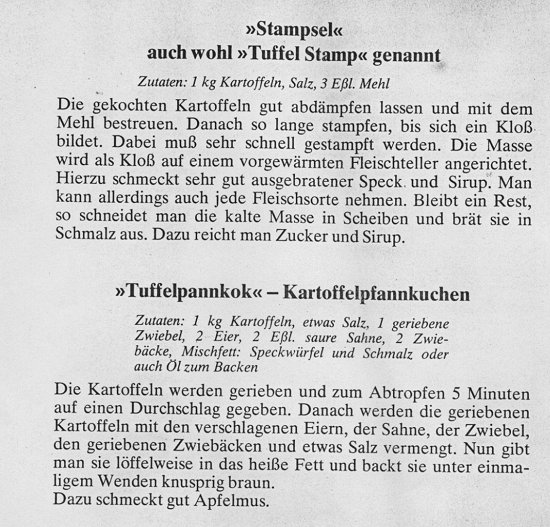 Séquence 3 :Suite aux travaux menés, dégager une grille d’analyse de l’écrit recette : Par exemple :Séquence 4 :Reprise des productions avec grille de synthèse. (Le maître aura pu annoter diverses productions afin de préciser les carences du 1er jet, en particulier la disparition des ingrédients)Analyse de la production à l’aide de la grille, soit en groupe, soit avec un camarade, soit avec le maître.Toilettage du texte et mise au propre.Autocorrection, puis correction par le maître.Productions d’enfants :Gâteau au crapaud750g de tomates200g de mozzarella10 à 12 petites olives noiresPour la sauce :2 cuillères à soupe de basilic frais ciselé1 cuil. à café de vinaigre de vin4 cuil. à soupe d’huile d’oliveSel et poivre4 grosses tomates1 petit poivron rouge ou vert2 fines tranches de lard de poitrine fumé	1 échalote4 oeufs1 cuil. à soupe d’huile d’oliveSel et poivrePour servirQuelques feuilles de laitueVocabulaire relatif aux recettesVocabulaire relatif aux recettesVerbes :Préparer	AjouterEssuyer	PelerRincer	NettoyerEssorer	GraisserHacher	SalerMixer	ArroserFariner	VerserPoivrer	SaupoudrerPréchauffer	MélangerEqueuter	Faire bouillirLaisser mijoter (faire cuire à petit feu)Assaisonner	EpicerEplucher	DénoyauterEpépiner	Concasser (écraser)Braiser (faire cuire lentement à l’étouffée)Griller	Etuver (cuire à l’étuvée)Poêler (cuire à la poêle)Rissoler (rôtir à feu vif)Blanchir (passer à l’eau bouillante)Lier (épaissir)	DorerMonder (nettoyer en enlevant les impuretés)Egoutter	CouperMacérer (laisser tremper)Vider	FrireBeurrer	AplatirDéglacer (mouiller un fond de cuisson pour obtenir une sauce)Napper (couvrir de sauce)Expressionsà l’étouffée (cuire) : cuire dans sa vapeur, en vase clos.à l’étuvée :cuire en vase clos, à la vapeur.en papillote :cuit dans un papier d’aluminium.à feu vif 	à feu douxau bain marie :en plaçant le récipient contenant la préparation dans un récipient contenant de l’eau chaude.dans une eau frémissante :eau juste avant l’ébullitionnoms :chapelure : pain séché émiettéabaisse : pâte aplatie au rouleaumarinade : mélange de vin, vinaigre salé, épicé dans lequel on fait macérer du poisson ou de la viande.barde : tranche de lard pour entouré rôtis ou volailles.zeste : écorce des citrons, oranges.chinois :passoire fine de forme conique.persillade :assaisonnement à base de persil et d’ail hachés.bouquet garni : bouquet de plantes aromatiques (thym, laurier…) OuiNonStructureStructureStructureTitre (nom de la recette)Temps de cuisson et préparation.Ingrédients, matériel.Réalisation.Sujet respectéPrésentationPrésentationPrésentationPrésentation soignéeEspace page bien utilisé.Réalisation sous forme de paragraphes.Ecriture lisible.Orthographe maîtriséeLangue et grammaireLangue et grammaireLangue et grammaireUsage d’un seul temps adapté(impératif ou infinitif)Ordre chronologique respecté.Consignes claires et précises.Vocabulaire adapté.Syntaxe correcte (phrases courtes)Intérêt du texte (créativité)Ponctuation correcte, Majuscules